Песочная терапия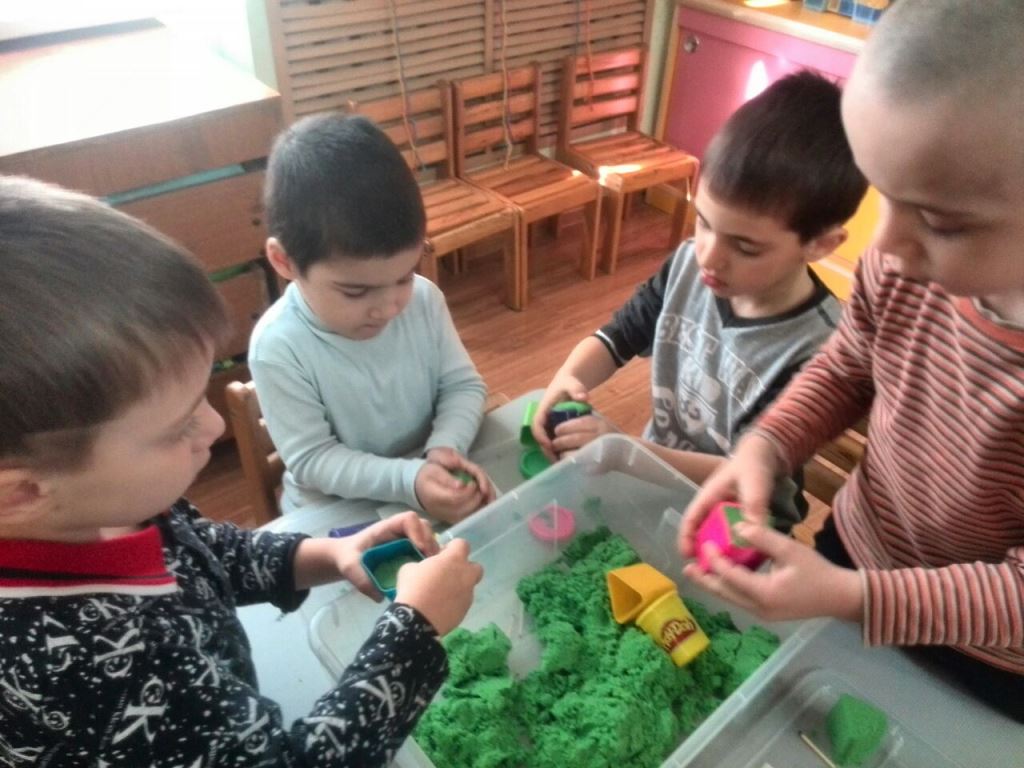 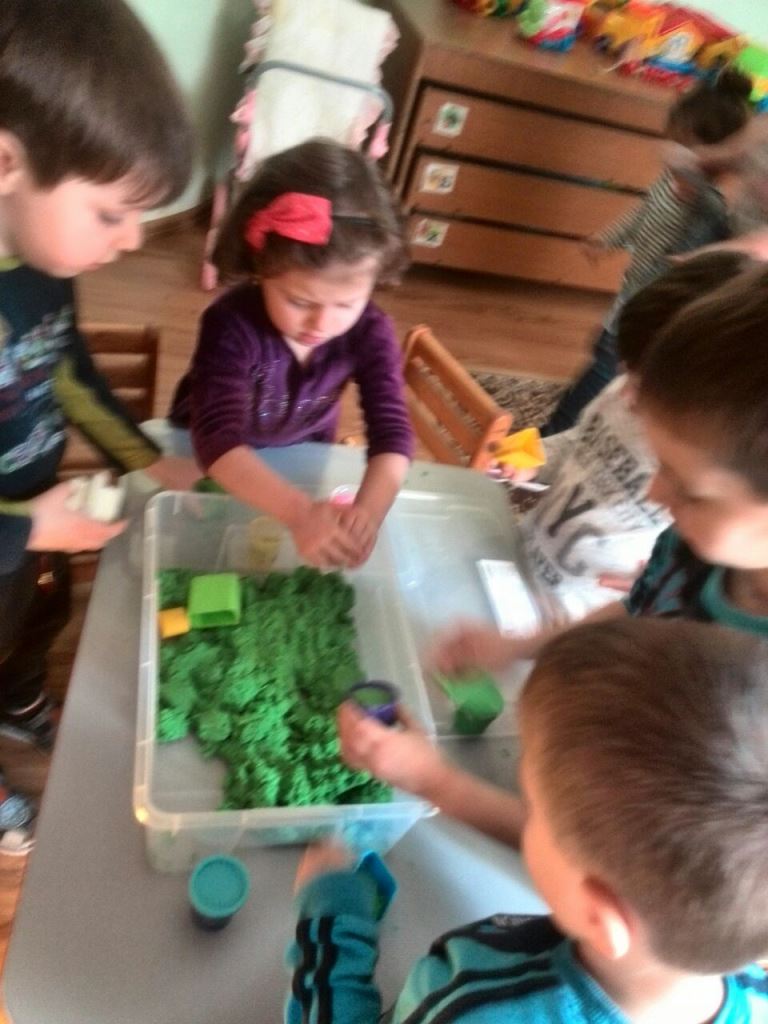 